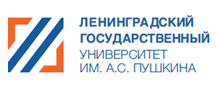 Государственное автономное образовательное учреждение 
высшего образования Ленинградской областиЛенинградский государственный университет имени 
А.С. ПушкинаСтрана – наука – люди: к 300-летию Российской академии наукПРОГРАММАВсероссийской научной конференцииСанкт-Петербург, г. Пушкин, 20 октября 2023 г.Санкт-Петербург2023Всероссийская научная конференция«Страна – наука – люди: к 300-летию Российской академии наук»20 октября 2023 г.Санкт-Петербург, г. Пушкин, ЛГУ им. А.С. ПушкинаОРГАНИЗАЦИОННЫЙ КОМИТЕТ КОНФЕРЕНЦИИПредседатель организационного комитета: Двас Григорий Викторович – ректор университета, доктор экономических наук, профессорПрезидиум организационного комитета:Маклаков Анатолий Геннадьевич – первый проректор, доктор психологических наук, профессорКобрина Лариса Михайловна – проректор по научной работе, декан факультета специального (дефектологического) образования, доктор педагогических наук, профессорПрокопенков Сергей Вячеславович – проректор по дополнительному профессиональному образованию, доктор экономических наук, профессорЖуравлев Владимир Павлович – проректор по работе с органами государственной власти, муниципальными образованиями и общественными объединениями, кандидат юридических наук Члены организационного комитета:Веременко Валентина Александровна – заведующий кафедрой истории России, доктор исторических наук, профессорКозлов Николай Дмитриевич – профессор кафедры истории России, доктор исторических наук, профессорШайдуров Владимир Николаевич – заведующий научно-образовательным центром исторических исследований и анализа, доктор исторических наук, доцентХаритонова Мария Евгеньевна – заведующий библиотекой, декан факультета философии, культурологии и искусства, кандидат философских наук, доцентЛевченко Ольга Юрьевна – заведующий кафедрой теории и методики непрерывного профессионального образования, доктор педагогических наук, доцентКублицкая Ольга Викторовна – заведующий научным отделом, кандидат филологических наук, доцентСекретарь организационного комитетаСемёнова Ольга Александровна – научный сотрудник НОЦ исторических исследований и анализа, кандидат исторических наукРЕГЛАМЕНТ РАБОТЫ КОНФЕРЕНЦИИ:- Выступление на пленарном заседании – до 20 мин.- Доклад на секции – до 15 мин.- Выступление в дискуссии – до 5 мин.ПЕРВЫЙ ДЕНЬ КОНФЕРЕНЦИИ, 20 октября, ПЯТНИЦА9.20 – 10.00 – регистрация участников и гостей конференции.10.00 – 12.00 – пленарное заседание конференции (конференц-зал).Ведущий пленарного заседания: доктор исторических наук, профессор, зав. кафедрой истории России Ленинградского государственного университета им. А.С. ПушкинаВеременко Валентина АлександровнаПриветственное слово: доктор экономических наук, профессор, ректор Ленинградского государственного университета им. А.С. Пушкина Двас Григорий Викторович Доклады пленарного заседанияСлободнюк Сергей Леонович, доктор филологических наук, доктор философских наук, профессор, зав. кафедрой журналистики и литературного образования, Ленинградский государственный университет им. А.С. ПушкинаВторой конквистадор, разлученные капитаны и пропавшие жемчуга: из истории создания «академического Гумилева»Мартынова Татьяна Викторовна, заместитель заведующего, главный хранитель, 
Музей-архив Д.И. Менделеева, Санкт-Петербургский государственный университет«Мощь, покоящаяся на берегах Донца». Роль Менделеева в развитии промышленности ДонбассаЖбанкова Елена Васильевна, доктор исторических наук, профессор кафедры региональных исследований факультета иностранных языков и регионоведения, профессор, Московский государственный университет им. М.В. ЛомоносоваК вопросу о деятельности Государственной академии художественных наук (ГАХН) СССР и ее месте в развитии общественных наук 1920-х гг. Лапшин Владимир Анатольевич, доктор исторических наук, зав. отделом славяно-финской археологии, Институт истории материальной культуры РАН Исследования ГАИМК-ИИМК РАН на Северо-Западе России12.00 – 13.10 – обеденный перерыв.13.10 – презентация документального фильма «Первый член-корреспондент Петербургской академии наук» (Годовова Елена Викторовна, доктор исторических наук, доцент, профессор кафедры истории России, Оренбургский государственный педагогический университет; Любичанковский Сергей Валентинович, доктор исторических наук, профессор, зав. кафедрой истории России, Оренбургский государственный педагогический университет) (конференц-зал).13.10 – 17.00 – работа секций.Перерыв на кофе в удобное для участников время. СЕКЦИЯ 1: «Роль личности в науке» (ауд. 209)Руководитель: кандидат филологических наук, заведующий научно-образовательным центром краеведческих исследований; доцент кафедры истории России, Ленинградский государственный университет имени А.С. Пушкина, Степанов Станислав ВячеславовичПушкарева Наталья Львовна, доктор исторических наук, профессор, главный научный сотрудник, Институт этнологии и антропологии им. Н.Н. Миклухо-Маклая РАН«Хотелось бы всех поименно назвать»: женщины-историки в России и вопрос сохранения памяти об их научном вкладе Дашкевич Людмила Александровна, доктор исторических наук, ведущий научный сотрудник, Институт истории и археологии Уральского отделения Российской академии наукПетербургские ученые в российской провинции: Петр Петрович фон Веймарн Сутула Юлия Витальевна, аспирант кафедры истории России, Ленинградский государственный университет им. А.С. Пушкина«От дворца до бедной крестьянской деревни»: деятельность заслуженного профессора Николая Фёдоровича Здекауера Жукова Анастасия Евгеньевна, младший научный сотрудник научно-образовательного центра исторических исследований и анализа, Ленинградский государственный университет им. А.С. ПушкинаН.П. Гундобин (1860–1908): педиатр, гигиенист, учёный Зайцева Светлана Валентиновна, кандидат исторических наук, научный сотрудник, научно-образовательный центр краеведческих исследований, доцент кафедры истории России, Ленинградский государственный университет им. А.С. ПушкинаСтепанов Станислав Вячеславович, кандидат филологических наук, зав. научно-образовательным центром краеведческих исследований; доцент кафедры истории России, Ленинградский государственный университет имени А.С. ПушкинаИсторик гигиены детства в России, доктор медицинских наук, профессор С.Е. Советов (1896–1965): биография, взгляды, идеи Вилинская Светлана Викторовна, соискатель кафедры истории России, Ленинградский государственный университет им. А.С. Пушкина, старший специалист отдела информационных коммуникаций и продвижения в СМИ Пресс-службы ФГБУ «НМИЦ детской травматологии и ортопедии им. Г.И. Турнера» Минздрава РоссииТурнер Генрих Иванович – основоположник отечественной ортопедии Емельянов Алексей Юрьевич, экскурсовод, Коневский Рождество-Богородичный мужской монастырьРазвитие идей Д.И. Менделеева в XX в.: успехи и неудачиКрасникова Юлия Николаевна, кандидат исторических наук, доцент, доцент кафедры философии и социально-гуманитарных наук, Санкт-Петербургский государственный аграрный университетНарыкова Нина Михайловна, доктор исторических наук, профессор, профессор кафедры государственного и муниципального управления, Санкт-Петербургский государственный аграрный университетЕфим Федотович Лискун (1873–1954). История личного успеха учёного-аграрникаЗастрожнова Евгения Григорьевна, кандидат исторических наук, зав. отделом обработки фондов, комплектования и ведомственных архивов, Санкт-Петербургский филиал Архива РАНСотрудники академических институтов АН СССР в годы политических репрессий (1934–1937)Абдусаламов Магомед-Паша Балашович, доктор исторических наук, доцент, доцент кафедры гуманитарных дисциплин, Дагестанский государственный университет народного хозяйстваЖизнь, отданная российской науке (к памяти выдающегося немецкого ученого Самуила Георга Готлиба Гмелина) Назаров Рамин Вугарович, магистрант факультета истории и социальных наук, Ленинградский государственный университет им. А.С. ПушкинаВадим Олегович Левашко: ученый, декан, преподавательСЕКЦИЯ 2: «ИСТОРИЯ НАУКИ» (ауд. 207)Руководитель: доктор исторических наук, профессор, профессор кафедры истории России, главный научный сотрудник Научно-образовательного центра исторических исследований и анализа, Ленинградский государственный университет им. А.С. Пушкина, 
Брежнева Светлана НиколаевнаВеременко Валентина Александровна, доктор исторических наук, профессор, зав. кафедрой истории России, Ленинградский государственный университет им. А.С. ПушкинаФизиотерапия в С.-Петербурге во второй половине XIX – начале ХХ в. Волгина Тамара Владиславовна, лаборант научно-образовательного центра краеведческих исследований, Ленинградский государственный университет им. А.С. ПушкинаДетская гомеопатия в XIX в. в Российской империи – наука или заблуждение? Брежнева Светлана Николаевна, доктор исторических наук, профессор, профессор кафедры истории России, главный научный сотрудник Научно-образовательного центра исторических исследований и анализа, Ленинградский государственный университет 
им. А.С. ПушкинаИмператорская археологическая комиссия и ученые-энтузиасты в Туркестане Филиппова Татьяна Петровна, кандидат исторических наук, старший научный сотрудник отдела гуманитарных междисциплинарных исследований, Коми научный центр Уральского отделения Российской академии наукДеятельность Новоземельской подкомиссии при Российской академии наук: к вопросу об истории геологического изучения Новой Земли в 1920-е гг.Никуленкова Елена Владимировна, кандидат исторических наук, доцент, доцент кафедры истории России, Ленинградский государственный университет им. А.С. ПушкинаПервые марксистские научно-исторические центры в Советской РоссииСтрогова Екатерина Алексеевна, кандидат исторических наук, научный сотрудник, Институт гуманитарных исследований и проблем малочисленных народов Севера (ИГИиМНС СО РАН)Археологические памятники – источники по истории научных экспедицийНовиков Александр Сергеевич, аспирант кафедры истории России, Ленинградский государственный университет им. А.С. Пушкина«Дал во владенье наследные земли… селения древние»: к вопросу о применении понятия «государственная мудрость» к воспитательным практикам Средневековой Европы 
(X–XIII вв.) в недавней статье В.О. Левашко и П.В. КрыловаСЕКЦИЯ 3: «Прикладные НАУЧНЫЕ исследования» (ауд. 204)Руководитель: кандидат сельскохозяйственных наук, директор НОЦ инновационного растениеводства «Зимний сад», Ленинградский государственный университет им. А.С. Пушкина, Лоскутов Святослав ИгоревичАфанасьев Григорий Юрьевич, младший научный сотрудник, лаборатория экологической и технологической истории, НИУ «Высшая школа экономики», Санкт-ПетербургНаучная общественность России и проблемы окружающей среды в процессе топливно-энергетического перехода середины XIX – начала XX в. Кибенко Валерий Александрович, кандидат социологических наук, старший научный сотрудник, Научный центр изучения АрктикиМониторинг социально-экономического самочувствия коренных малочисленных народов Севера, проживающих на территории Ямало-Ненецкого автономного округа и ведущих кочевой образ хозяйственной деятельностиСилюкова Юлия Леонидовна, младший научный сотрудник, Федеральный исследовательский центр животноводства – ВИЖ им. академика Л.К. ЭрнстаФильтрация как технологический этап подготовки спермы петухов к кратковременному и длительному хранениюСтанишевская Ольга Игоревна, доктор биологических наук, главный научный сотрудник, зав. лабораторией генетики, разведения и сохранения генетических ресурсов сельскохозяйственных птиц, Федеральный исследовательский центр животноводства – ВИЖ им. академика Л.К. ЭрнстаСовременное состояние проблемы сохранения генетических ресурсов сельскохозяйственных птиц in vitroФедорова Елена Сергеевна, кандидат биологических наук, старший научный сотрудник, Федеральный исследовательский центр животноводства – ВИЖ им. академика Л.К. ЭрнстаГипотермическое воздействие в раннем эмбриогенезе как метод повышения общей резистентности цыплят к инфекционным заболеваниямСеливерстов Григорий Вячеславович, кандидат технических наук, доцент кафедры ТТМиП, Тульский государственный университетМотевич Светлана Анатольевна, магистрант, Тульский государственный университетВлияние личности преподавателя высшей школы на заинтересованность студента в прикладных научных исследованияхМаксименко Елена Васильевна, аспирант кафедры психологии образования, Забайкальский государственный университетСтановление личностной готовности к условиям неопределенности в профессиональной деятельности студентов технического вуза После завершения секцийЭкскурсия «Мемориальный музей-квартира А.С. Попова СПбГЭТУ “ЛЭТИ”»ВТОРОЙ ДЕНЬ КОНФЕРЕНЦИИ, 21 ОКТЯБРЯ, СУББОТАЭкскурсия «Музей-архив Д.И. Менделеева»Спасибо за работу!Будем рады Вашему участию в наших дальнейших научных мероприятиях!